Техническая спецификацияЛот №1- кондиционер с услугой демонтажа/монтажаХарактеристики кондиционера: Тип хладагента  410   На площадь от 35 до 45 кв.метровГарантия  не менее 2 (двух) лет с момента подписания акта приема передачи.Демонтаж старого кондиционера. Установка кондиционера (сплит- система) 1шт.Хлодоновая магистраль, длина трасы 10метров.Установка зимнего комплекта, ( подогрев компрессора).Подключится к существующей дренажной системеУчесть и включить в сумму расходный и крепёжный материал, инсталляцию.Также учесть работу автоподъемника.  Дополнительные требования:Предусмотреть производство работ в рабочее и внерабочее время, а так же выходные или праздничные  дни, либо в ночное время с 19-00 до 07-00 утра для обеспечения безостановочного  производственного процесса компании Предусмотреть вывоз и утилизацию строительного мусора с объектаОбеспечить  соблюдение чистоты оборудования, мебели, инвентаря и помещений в здании во время  проведения ремонтных работ, и по завершению ремонтных работ.При производстве работ предусмотреть защиту  мебели и оборудования, а так же напольного  покрытия, плинтусов, окон, дверей и т.д. от пыли, пятен  и грязиВсе используемые строительные и прочие материалы и работы должны соответствовать ГОСТ и СНиП РК. К торгу приложить смету и коммерческое предложение, рассчитанное исходя от данных, указанных в тех.спецификации. Поставщик должен предоставить вместе со сметой прайс на все виды работ и материалов (в том числе, не предусмотренных настоящей тех.спецификацией) Все работы  и услуги должны соответствовать требованиям пожарной безопасности, техники безопасности и охраны труда, охраны окружающей среды.Лот №2- кондиционер с услугой демонтажа/монтажаТехническая характеристика вытяжного вентилятора 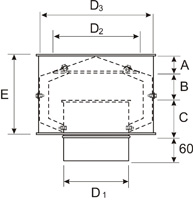 Техническая характеристика зонта вытяжного. 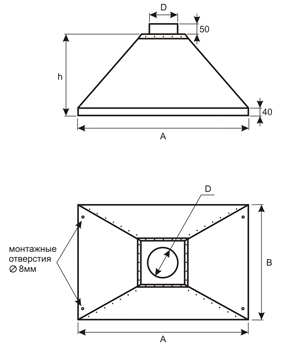 Техническая характеристика  шибер ВКШ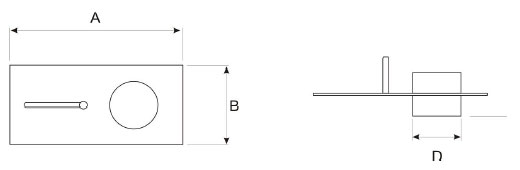 Демонтаж/монтаж кондиционера:Произвести демонтаж старых кондиционеров- 2штПроизвести монтаж, подключение, пуско-наладку кондиционеров 2штУчесть и включить расходный и крепёжный материал, инсталляцию.Установка зимнего  комплекта  -2шт. Изготовить,  доставить, установить вытяжной зонт -1штУстановка на зонт вытяжной вентилятор - 1шт Установка на зонт шибер -1штДополнительные требования:Учесть пропускной режим для рабочих.Предусмотреть вывоз строительного мусораПри производстве работ рабочим использовать сменную обувь.  Обеспечить  соблюдение чистоты оборудования, мебели, инвентаря и помещений в зданииПри производстве работ предусмотреть защиту  мебели и оборудования, а так же напольного  коврового покрытия, плинтусов, окон, дверей и т.д. от пыли, пятен  и грязиВсе используемые строительные и прочие материалы и работы должны соответствовать ГОСТ и СНиП РКК торгу приложить смету и коммерческое предложение, рассчитанное исходя от данных, указанных в тех.спецификации.  Материал поставщика работ и услуг (сертификаты материалов, приложить гарантию на выполненные работы и услуги)Поставщик должен предоставить вместе со сметой прайс на все виды работ и материалов (в том числе, не предусмотренных настоящей тех.спецификацией)Все работы  и услуги должны соответствовать требованиям пожарной безопасности, техники безопасности и охраны труда, охраны окружающей среды.Производительность охлаждения, кВтне менее 4,7Производительность обогрева, кВтне менее 4,9Потребляемая мощность в режиме охлаждения, кВт не более 1,5Потребляемая мощность в режиме обогрева, кВтне более 1,4Потребляемый ток в режиме охлаждения, Ане более 8,2Потребляемый ток в режиме обогрева, Ане более  8,2Параметры электросети, Ф/В/Гц1/220/50Производительность внутреннего блока, м3/час650Размер внутреннего блока (ШхГхВ), ммне менее 845×186×275Размер наружного блока (ШхГхВ), ммне менее 848×320×540Вес внутреннего блока, кгне более 10Вес наружного блока, кгне более 43Тип компрессораНе инверторПлощадь м²29-36Охлаждение, кВтне более 3,5Обогрев, кВтне более 3,85Энергопотребление при охлаждении, кВтне более 1,08Энергопотребление при обогреве, кВтне более 1,07Охлаждающая способность, BTU12Max расход воздуха, м3./чне более 630Максимальное осушение, л/чЕстьМаксимальная длина трассы, м Не менее 15Фреон (Хладагент)R410aГарантияГарантия  не менее 2 (двух) лет с момента подписания акта приема передачи.Типсплит-системаВес внутреннего блока  не более 10 кгДополнительная комплектация вытяжной вентилятов , вытяжной  зонт, шибер  ВКШнаименованиеD1,
мм не менее D2,
мм не мнее D3,
мм не менее А,
мм не менее В,
мм не менее С,
мм не менее E,
мм не менее δ,
мм не менее S,
м2 не менее кол-
во
но-
жекm,
кг не менее 1вентиляция круглая дефлектор ВКД 160/0,71602242884064881920,70,3173Условные обозначения:№НаименованиеА, мм не менее В, мм не менее h, мм не менее D, мм не менее δ, мм не менее S, кв м не менее m, кг не менее 1вентиляция круглая зонт вытяжной ВКЗВ не менее  600/600/300/159/0,76006003001590,70,844,62Условные обозначения:Материал:зонт - оцинкованная сталь 08 ПС ОН МТ; элемент - оцинкованная сталь 08 ПС ОН МТнаименованиеD, ммδ, мм не менее A, мм не менее B, мм не менее S, кв.м не менее m, мм не менее1вентиляция круглая шибер ВКШ 160/0,71600,74052180,22Условные обозначения:Материал:оцинкованная сталь 07 ПС ОН МТ